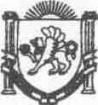 Республика КрымНижнегорский район Администрация Дрофинского сельского поселенияПОСТАНОВЛЕНИЕ№ 49-0316.06.2022г.                                                                                                      с.Дрофино О внесении изменений в постановление администрации Дрофинского сельского поселения Нижнегорского района Республики Крым от 25.06.2020 № 124-03 «Об утверждении графика составления проекта бюджета Дрофинского сельского поселения Нижнегорского района Республики Крым на очередной финансовый год и плановый период» В соответствии со статьей 9 Бюджетного кодекса Российской Федерации,  Федеральным  законом от 06 октября 2003 года   № 131-ФЗ «Об общих принципах организации местного самоуправления в Российской Федерации», Распоряжением  Совета министров Республики Крым от 09.06.2022 года № 808-р, Уставом муниципального образования Дрофинское сельское поселение  Нижнегорского района Республики Крым и с целью обеспечения формирования проекта бюджета Дрофинского сельского поселения Нижнегорского района Республики Крым на очередной финансовый год и плановый период, администрация Дрофинского сельского поселения1.	Внести изменения в постановление администрации Дрофинского сельского поселения Нижнегорского района Республики Крым от 25.06.2020 № 124-03 «Об утверждении графика составления проекта бюджета Дрофинского сельского поселения Нижнегорского района Республики Крым на очередной финансовый год и плановый период»:1.1.	График составления проекта бюджета Дрофинского сельского поселения Нижнегорского района Республики Крым на очередной финансовый год и плановый период, изложить в новой редакции(прилагается). 2. Настоящее постановление вступает в силу с момента его подписания  3. Контроль за исполнением настоящего постановление оставляю за собой.Председатель Дрофинского  сельского совета-глава администрации Дрофинского сельского поселения                                          Э.Э.ПаниевПриложение к постановлению  администрацииДрофинского сельского поселенияот 16.06.2022 № 49-03ГРАФИКСОСТАВЛЕНИЯ ПРОЕКТА БЮДЖЕТА ДРОФИНСКОГО СЕЛЬСКОГОПОСЕЛЕНИЯ НИЖНЕГОРСКОГО РАЙОНА РЕСПУБЛИКИ КРЫМ НА ОЧЕРЕДНОЙ ФИНАНСОВЫЙ ГОД И НА ПЛАНОВЫЙ ПЕРИОД№ п/пНаименование показателей, материалов, документов, мероприятийОтветственный исполнительПредельный срок представления материалов и документов, исполнения мероприятийКуда представляется123451.Предварительные основные показатели прогноза социально-экономического развития муниципального образованияАдминистрация Дрофинского сельского поселения Нижнегорского района Республики КрымДо 24 июняСектор финансов и бухгалтерского учета2.Направление предложений по формированию перечня муниципальных программ с учетом внесенных изменений, планируемых к реализации на территории Дрофинского сельского поселения Нижнегорского района Республики Крым, начиная с 2022 годаГРБСыДо 30 июняАдминистрация Дрофинского сельского поселения Нижнегорского района Республики Крым3Представление предложений по оптимизации и повышению эффективности бюджетных расходовГРБСыПо отдельному графикуСектор финансов и бухгалтерского учета4.Доведение предельных объемов бюджетных ассигнований на очередной финансовый год и плановый период в разрезе главных распорядителей средств бюджета, за исключением целевых средств из республиканского и федерального бюджетаАдминистрация Дрофинского сельского поселения Нижнегорского района Республики Крымдо 15 июляГРБСы5.Формирование кодов целевых статей расходов бюджета Дрофинского сельского поселения Нижнегорского района Республики КрымСектор финансов и бухгалтерского учетаПо мере поступления предложенийх6.Прогноз основных показателей социально экономического развития Дрофинского сельского поселения Нижнегорского района Республики Крым на очередной финансовый год и плановый периодАдминистрация Дрофинского сельского поселения Нижнегорского района Республики Крымдо 15 июляСектор финансов и бухгалтерского учета7.Представление прогноза поступления налоговых и неналоговых доходов бюджета Дрофинского сельского поселения Нижнегорского района Республики Крым в разрезе всех администрируемых доходов на очередной финансовый год и на плановый период и пояснительных записок по каждому источнику доходовГАДБыДо 02 августаСектор финансов и бухгалтерского учета8.Согласование исходных данных для расчета дотации на выравнивание бюджетной обеспеченности поселенияАдминистрация Дрофинского сельского поселения Нижнегорского района Республики Крымдо 2 августаМинистерство финансов Республики Крым9.Предоставление расчета на финансирование переданных полномочий по культуре на очередной финансовый год и на плановый периодАдминистрация Дрофинского сельского поселения Нижнегорского района Республики КрымДо 01 августаСектор финансов и бухгалтерского учета10.Предоставление расчета  на финансирование переданных полномочий  по контрольно-счетному органу  на очередной финансовый год и на плановый периодАдминистрация Дрофинского сельского поселения Нижнегорского района Республики КрымДо 01 августаСектор финансов и бухгалтерского учета11Представление проекта перечня муниципальных программ с учетом внесенных изменений, планируемых к реализации на территории Дрофинского сельского поселения Нижнегорского района Республики Крым, начиная с очередного финансового годаАдминистрация Дрофинского сельского поселения Нижнегорского района Республики КрымДо 30 июняСектор финансов и бухгалтерского учета12Прогноз поступления налоговых и неналоговых доходов местных бюджетов на очередной финансовый год и на плановый период в разрезе кодов бюджетной классификации Российской Федерации по формам, доведенным Министерством финансов Республики КрымАдминистрация Дрофинского сельского поселения Нижнегорского района Республики КрымДо 5 августаМинистерство финансов Республики Крым13Согласование прогноза поступлений налоговых и неналоговых доходов в консолидированный бюджет Дрофинского сельского поселения Нижнегорского района Республики КрымАдминистрация Дрофинского сельского поселения Нижнегорского района Республики КрымПо графику Министерства финансов РКМинистерство финансов Республики Крым14Корректировка общих (предельных) объемов бюджетных ассигнований на исполнение расходных обязательств на очередной финансовый год и на плановый период в разрезе главных распорядителей бюджетных средств Дрофинского сельского поселения Нижнегорского района Республики КрымГРБСыПо мере необходимостиСектор финансов и бухгалтерского учета15.Подготовка проектов муниципальных программ  с учетом внесения изменений в действующие и новые программыГРБСыДо 05 июляСектор финансов и бухгалтерского учета16. Сведения о показателях ресурсного обеспечения муниципальных программ на период их действияАдминистрация Дрофинского сельского поселения Нижнегорского района Республики Крымдо 14 сентябряСектор финансов и бухгалтерского учета17Предварительные итоги социально-экономического развития Дрофинского сельского поселения Нижнегорского района Республики Крым за 1 полугодие 2022 годаАдминистрация Дрофинского сельского поселения Нижнегорского района Республики Крымдо 02 августаСектор финансов и бухгалтерского учета18.Представление паспортов утвержденных муниципальных программ (проектов изменений в паспорта)ГРБСыДо 1 сентябряАдминистрация Дрофинского сельского поселения Нижнегорского района Республики Крым19.Подготовка проекта основных направлений бюджетной и налоговой политики Сектор финансов и бухгалтерского учетаДо 1 октябряАдминистрация Дрофинского сельского поселения Нижнегорского района Республики Крым20.Формирование реестра источников доходов бюджета сельского поселенияГАДыДо 1 октябряСектор финансов и бухгалтерского учета21.Формирование реестра расходных обязательств бюджета сельского поселенияГРБСыДо 1 октябряСектор финансов и бухгалтерского учета22Обеспечить формирование основных характеристик бюджета Дрофинского сельского поселения Нижнегорского района Республики Крым на очередной финансовый год и плановый периодАдминистрация Дрофинского сельского поселения Нижнегорского района Республики КрымПо отдельному графикуМинистерствофинансовРеспублики Крым23.Представление проекта постановления администрации о прогнозе социально-экономического развития муниципального образованияАдминистрация Дрофинского сельского поселения Нижнегорского района Республики КрымДо 20 октябряСектор финансов и бухгалтерского учета24.Представление проекта решения «О бюджете Дрофинского сельского поселения Нижнегорского района Республики Крым на очередной финансовый год и плановый периодАдминистрация Дрофинского сельского поселения Нижнегорского района Республики КрымДо 15 ноябряДрофинский сельский совет Нижнегорского района Республики Крым25.Направление на согласование в Министерство финансов Республики Крым проекта решения «О бюджете Дрофинского сельского поселения Нижнегорского района Республики Крым на очередной финансовый год и плановый период»Администрация Дрофинского сельского поселения Нижнегорского района Республики КрымДо 15 октябряМинистерство финансов Республики Крым26.Проведение публичных (общественных) слушаний проекта бюджета Дрофинского сельского поселения Нижнегорского района Республики Крым на очередной финансовый год и плановый периодАдминистрация Дрофинского сельского поселения Нижнегорского района Республики КрымВ период со дня внесения в сельский совет проекта бюджета до дня его рассмотрения сельским советом в первом чтении